大見出し中見出し段落①
段落①の文章です。段落➁段落➁の文章です。コメント入り文です。フォント指定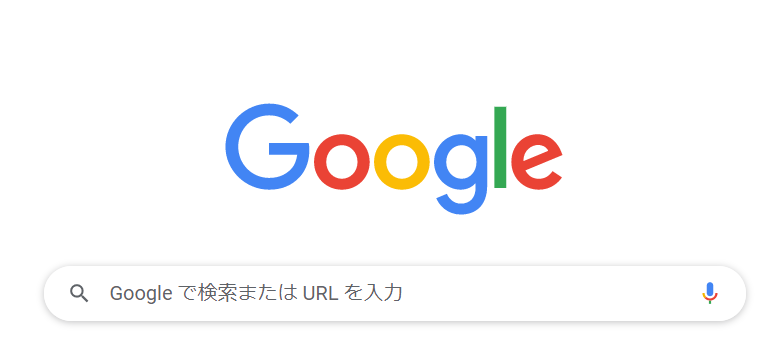 果物りんごミカンいちごラーメン豚骨しょうゆ味噌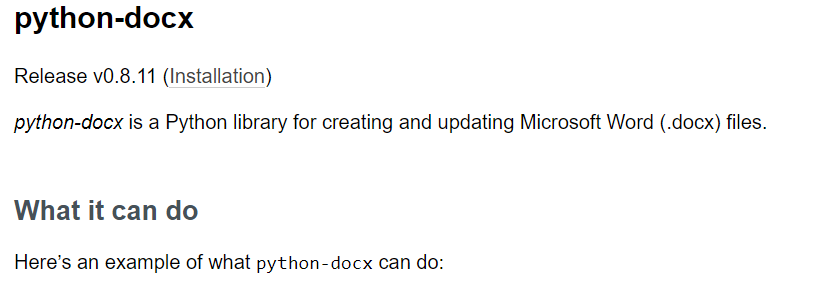 項番名称1りんご